SUMX2MY2Syntax:SUMX2MY2  (  array-1  ,  array-2  )Description: Computes the sum of the difference of squares of the corresponding numerical elements in two arrays designated by array-1 and array-2.Mathematical Formula: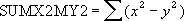 where array-1 contains the x values, and array-2 contains the y values.Arguments:Return Type and Value: number – The sum of the difference of squares of the corresponding elements in two arrays designated by array-1 and array-2.However, if array-1 and array-2 have a different number of values, the return value is unspecified.[Example:

SUMX2MY2({2,3,9,1,8,7,5},{6,5,11,7,5,4,4}) results in 55
SUMX2MY2({2,3,9;1,8,7},{6,5,11;7,5,4}) results in -64
end example]NameTypeDescriptionarray-1array, referenceDesignated the arrays to be operated on. If an argument contains text, logical values, or empty cells, those elements shall be ignored; however, cells with the value 0 shall be included.array-2array, referenceDesignated the arrays to be operated on. If an argument contains text, logical values, or empty cells, those elements shall be ignored; however, cells with the value 0 shall be included.